REPORT OF THE DEPARTMENT OF FOREIGN PHILOLOGY AND TRANSLATION ON SDG FOR 2022-2023№SDG aims Topics of events Date Report О1SDG 3. Good health and wellbeingRound table "Prevention of early pregnancy and its harm to the body" within the framework of the UN Sustainable Development Goals program13.04.20231 course 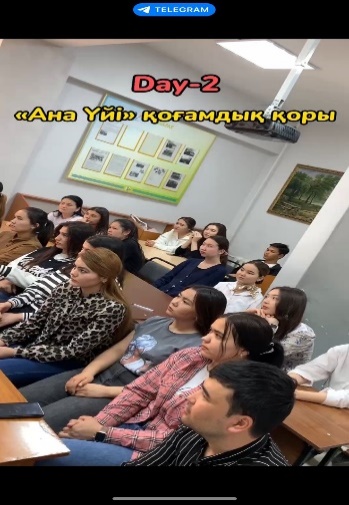 2SDG 4. Quality educationWhat do we know about the history of Kazakhstan?06.04.2023 Foreign philology-1 course 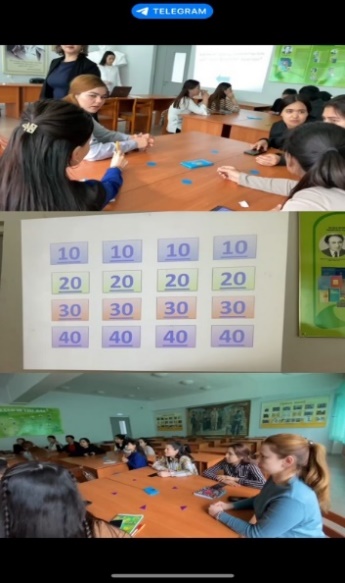 Master class "A real Kazakh, not a Kazakh without a Kazakh dombra."20.04.2023Foreign philology-1 course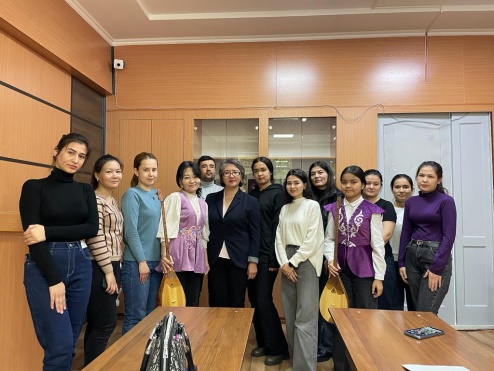 Visit to the theater with a group17.02.23Foreign philology-1 course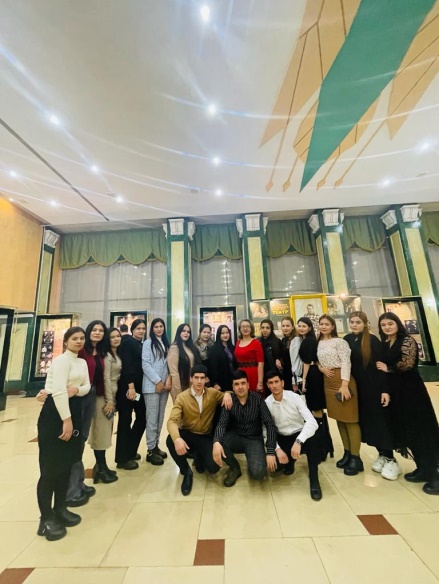 "Kozy Korpesh - Bayan Sulu"04.04.2023, at 1pm Foreign philology-2 course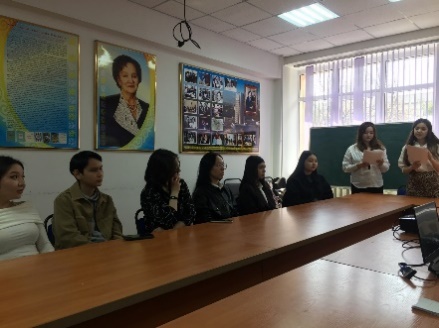 History of translation of Mukaghali Makataev's works into Russian and English28.03.2023,  at 2 pm.1 course – Translation studies Bachelor's and Master's programs 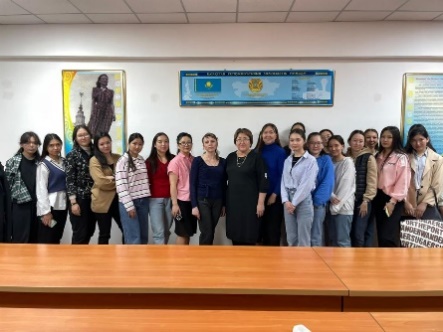 "Masterpieces of Greek and Roman Literature"15.02.20231-2 course, Foreign Philology 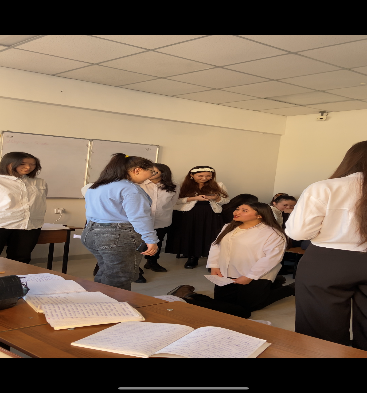 Academic mobility and writing of motivation letter29.03.2023, 12.00, 1 course, Literary studies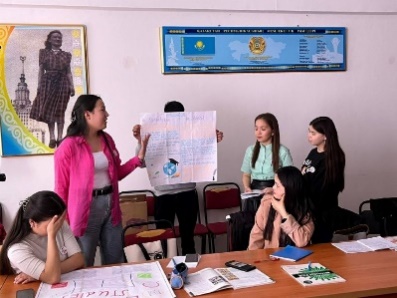 Education system of the Republic of Kazakhstan and other English speaking countries 29.03.2023, 13.00, 1 курс, Literary studies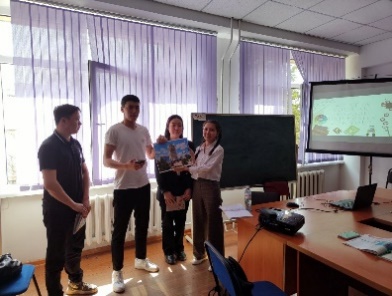 3SDG 5. Gender equality"April 15 Valentine's Day Kozy Kopesh Bayan Sulu"04.04.20232 course, Foreign philology 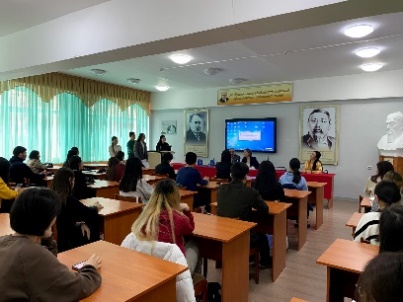 4SDG 8. Decent work and economic growthSynchronist is a translator14.03.2023, at 2 pm.1 course  - Translation Studies Bachelor's degreeMaster's DegreeDoctorate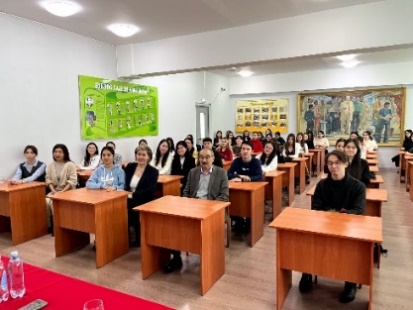 5SDG 9. Industrialization, innovation and infrastructureEducational event: "Translator is a profession of the future"The date of the:25.02.2023Venue and time: 14:00-14:50Audience: 312Course: 2nd year undergraduates in the EP "7M02316-Simultaneous Translation (Western Languages)" and students of "6B02304-Translation Studies (Western Languages)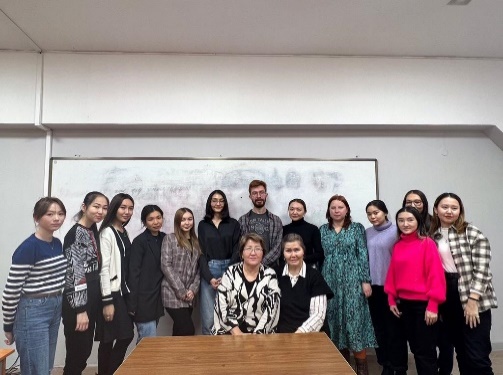 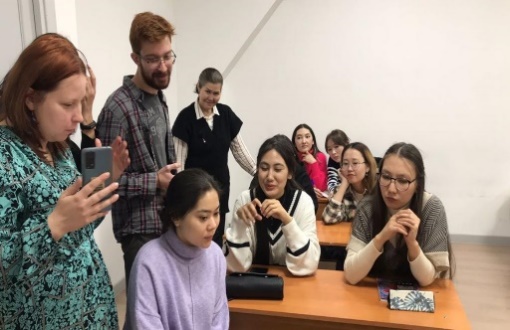 